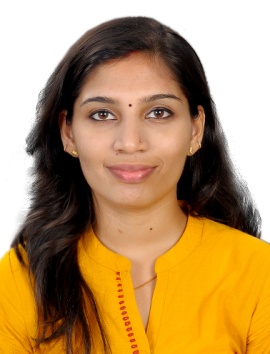 SUMMARYYoung, energetic and result oriented Testing Professional with 3.6 years of experience. Persuasive communicator with exceptional adaptive skills with the ability to relate to requirements at any level of business; highly ethical, trustworthy and discreet.Over 3 years of diverse experience in Information Technology with emphasis on Quality Assurance.Highly experienced in manual testing, involving understanding the process of any particular application, analyzing requirements,  developing and implementing test plans, preparing and test cases and creating test data.Well experienced with different software engineering methodologies like V-Model, Agile, Iterative and Waterfall methodologies.Experienced in Test Service Virtualization(TSV) using IBM Rational Integration Tester (RIT), Rational Test Control Panel(RTCP) and Sourcetree for creating, testing and deploying virtual assets.Strong knowledge in various phases of STLC and SDLC.Experienced in doing backend testing and validating HTML & XML data.Proven Technical Writing/Documentation (high level and detailed requirements) skills.Proficient at GUI , Functional, Integration , Regression, Database, Stress and Load, System testing on different configurations product & web based applications and defining the tests required to verify applications based on complicated business logic.Good experience in SQL.Well versed with SOAP UI & web service testing.Experience in developing pseudo test data for all the test scenarios and test cases using Microsoft tools such as MS Excel and MS Word.Expertise in Bug tracking Process, familiar with Bug reporting and tracking using tools like IBM Rational Clear Quest, HP Application Management lifecycle.Experienced in using Unix commands.Extensively used automated test tool like QTP for test data creation and has basic knowledge in Selenium.Experience in leading and managing teams. Worked as release lead as part of Test Data Management team.Direct clear communicator and efficient team player.WORK EXPERIENCEAssociate System Engineer(Test Specialist)IBM India Pvt Ltd, Bangalore, IndiaMar 2013 – Sep 2016ProjectsProject#1: Bell Canada TCOEDuration: Sep 2013 to Sep 2016Team size: 20Description:Bell Canada, is a major Canadian telecommunications company. The objective of TCOE is Delivery of efficient, independent and integrated testing solutions that instill delivery confidence and reduce overall testing costs. As a test specialist I have performed system, unit, performance, load, regression, stress and data interface testing. Provided client developer teams with detailed reports on quality metrics, identified bugs/flaws and recommended fixes.Responsibilities: • Conducted manual/automation testing using the Standards, guidelines and structured methodology in testing the application.• Analyze the user requirements by interacting with system architect, developers, Business Analyst and Client.• Analyze the Functional Requirement and Business Requirement Documents to get a better understanding of the system on both functional and business perspectives.• Involved in writing and implementing the Test plan, Test cases, Test Procedures, Test sets using Use cases and requirement specification document.• Reviewed Test Cases and prepared Review Report based on HLD and LLD.• Conducted test plan & test case walkthroughs with the TCOE team and Bell BA’s.• Ensured all test cases have traceability to the project requirements and prepared Requirement Traceability Matrix.• Analyze the test cases and identify the test data requirements. Create the test data using different Bell applications.• Execute test cases and review the results.• Clearly document all defects encountered during execution in ALM.• Produce supporting documentation for all defects, such as screenshots, to expedite defect resolution.• Retest defect fixes and update the test case status in ALM.• Participated in Walk through and Defect report meetings periodically with client.• Provide required support and address any questions or concerns regarding assigned projects throughout the testing phase.• Prepared new change request / scope change documents as a result of defects.• Generated detailed test status reports.• Involved in regular project review meetings & Testing Status Meetings and sending Test Report to Project Manager and team.• Created the virtual assets using RIT & tested using SOAP UI, published in RTCP.• Analysis of TSV defects and identify the root cause, provide the fix.Project#2: AT&TDuration: April 2013 to Sep 2013Team size: 15Description: AT&T Inc. is an American multinational telecommunications corporation, headquartered at Whitacre Tower in downtown Dallas, Texas. As part of software QA testing team participated in developing and implementing quality-assurance and quality-control methodologies to ensure compliance with QA standards, federal regulations and customer specifications.Responsibilities: • Work with Business Analyst in understanding the business requirements.• Design test plan and test case documents from the High Level Design documents received from BA.• Conducted analysis sessions, test plan and test case reviews and took input from peers.• Set up test plan & test case walkthroughs with the BA’s and clients.• Communicated activities/progress to project managers, developers, business analysts and clients.• Prepared test data for the test cases.• Executed all the test case and reported defects in ALM and IBM Rational ClearQuest, defined severity and priority for each defect.• Write queries to validate the data.• Interact with the developers for assisting them in identification, resolving bugs.• Retesting of the fixed defects.• Preparation of the defect status and summary reports and sending those to the onshore and offshore team including managers on a daily basis.• Carry out regression testing every time when changes are made to the code to fix defects.SKILLSTesting Skills: SQA Testing &Methodologies; Test Plans, Cases & Processes; Scripting &Documentation; Regression& Negative Testing; UI & Compatibility Testing; Database Testing;Web service Testing; Performance/Load/Stress Testing; Testing Automation; Defect/Bug Tracking; Test Strategies & Coverage; QA & QC Standards; Test service virtualization; Test Data creationSoftware SkillsOperating Systems: Windows & UNIXProgramming: C and JavaDocumentation: MS OfficeDatabases: SQL Server, MySQLTesting Tools: UFT, Selenium, Rational Integration TesterBug Tracking Tools: HP ALM, IBM Rational ClearQuestWeb Technologies: HTML, XML, JavaScript, JSONOther tools: Rational Test Control Panel(RTCP),Sourcetree, Soap UI, JenkinsACHIEVEMENTSTwice the winner of IBM Recognition program- Managers Choice Awards for the dedication, hard work & commitment towards work.Winner of client choice award- ‘Best of Bell’ (Bell Canada)EDUCATIONAL DETAILSCompleted B Tech in Electronics & Communication in 2012(70.79%)
[Cochin University of Science and Technology, Kerala]Passed 12th (HSE) in 2008 (96.5%) 
[AVS GHS School, Karivellur, Kerala]Passed 10th (SSLC) in 2006 (95.78%) 
[St.Mary's Girls High School, Payyanur, Kerala]